T.C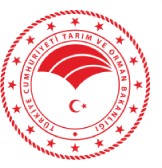 TARIM VE ORMAN BAKANLIĞI TARIM REFORMU GENEL MÜDÜRLÜĞÜKırsal Kalkınmada Uzman Eller Projesi Hibe BaşvurusuNihai Puan ListesiToplam İl Değerlendirme Listesi Sayısı: 38SayıYılBaşvuru Sahibi BilgileriProje BilgileriPuanDurumİkametgah Adresi12023TC No:631******10Ad Soyad:ONAT TURGUTİl:MALATYAİlçe:ARGUVANBaşvuru:60YedekEYMİR MAH. EYMİR KÜME EVLERİ NO:159 ARGUVAN / MALATYATelefon No:(545)273-****Mahalle:EYMİRMezuniyet:Önlisans/Konu:01 HAYVANSAL ÜRETİMLaborant ve Veteriner Sağlık/Alt Konu:01.01 Büyükbaş HayvanYaş:23.42Yetiştiriciliği - Süt Sığırı Yetiştiriciliği22023TC No:315******16Ad Soyad:ŞAHİN BÖLÜKBAŞIİl:MALATYA İlçe:ARAPGİRBaşvuru:60YedekYENİ MAH. SANAYİ 2 SK. NO: 30 İÇ KAPI NO: 2 ARAPGİR / MALATYATelefon No:(544)627-****Mahalle:KAYNAKMezuniyet:Önlisans/Konu:01 HAYVANSAL ÜRETİMLaborant ve Veteriner Sağlık (AÖF)/Alt Konu:01.05 Küçükbaş HayvanYaş:27.53Yetiştiriciliği - Koyun Yetiştiriciliği (Süt veBesi)32023TC No:262******56Ad Soyad:ABDUL SOLAKTelefon No:(532)410-****İl:MALATYAİlçe:ARGUVANMahalle:MERKEZBaşvuru:60YedekABDURRAHMANGAZİ MAH. FATİH BUL. KAZANCI İŞ HANI NO: 73 İÇ KAPI NO: 18 SULTANBEYLİ / İSTANBULMezuniyet:Önlisans/Konu:01 HAYVANSAL ÜRETİMLaborant ve Veteriner Sağlık (AÖF)/Alt Konu:01.01 Büyükbaş HayvanYaş:47.17Yetiştiriciliği - Süt Sığırı Yetiştiriciliği42023TC No:520******56Ad Soyad:DÖNÜŞ ŞAHİNİl:MALATYAİlçe:DARENDEBaşvuru:55YedekAŞAĞIULUPINAR MAH. YAMAN KÜME EVLERİ NO: 12 DARENDE / MALATYATelefon No:(552)859-****Mahalle:AŞAĞIULUPINARMezuniyet:Önlisans/Konu:01 HAYVANSAL ÜRETİMLaborant ve Veteriner Sağlık/Alt Konu:01.01 Büyükbaş HayvanYaş:24.33Yetiştiriciliği - Süt Sığırı Yetiştiriciliği52023TC No:250******18Ad Soyad:MERT ALTINLITelefon No:(543)586-****İl:MALATYAİlçe:AKÇADAĞMahalle:ÖRENBaşvuru:54YedekÖREN MAH. KAVULGAN KÜME EVLERİ LÜTFİYE ALTINLI BLOK NO: 38- İÇ KAPI NO: - AKÇADAĞ / MALATYAMezuniyet:Önlisans/Konu:01 HAYVANSAL ÜRETİMLaborant ve Veteriner Sağlık/Alt Konu:01.01 Büyükbaş HayvanYaş:27.63Yetiştiriciliği - Süt Sığırı Yetiştiriciliği62023TC No:230******08Ad Soyad:OZAN ALİ POLATİl:MALATYAİlçe:AKÇADAĞBaşvuru:51YedekHARUNUŞAĞI MAH. SOĞUKPINAR KÜME EVLERİ NO: 29 AKÇADAĞ / MALATYATelefon No:(531)707-****Mahalle:HARUNUŞAĞIMezuniyet:Önlisans/Konu:01 HAYVANSAL ÜRETİMLaborant ve Veteriner Sağlık/Alt Konu:01.02 Büyükbaş HayvanYaş:26.06Yetiştiriciliği - Besi Sığırı Yetiştiriciliği72023TC No:617******90Ad Soyad:SEFA ÇAKIRTelefon No:(530)323-****İl:MALATYAİlçe:AKÇADAĞMahalle:BAHRİBaşvuru:51YedekAKTEPE MAH. AKEVLER SK. TOKI SİTESİ B1-9 NO: 10A İÇ KAPI NO: 20 AKÇADAĞ / MALATYAMezuniyet:Önlisans/Konu:01 HAYVANSAL ÜRETİMLaborant ve Veteriner Sağlık/Alt Konu:01.02 Büyükbaş HayvanYaş:29.46Yetiştiriciliği - Besi Sığırı Yetiştiriciliği82023TC No:599******28Ad Soyad:ERGÜL GÜNAYDINTelefon No:(538)595-****Mezuniyet:Önlisans/Hayvan Yetiştiriciliği ve Sağlığı/ Yaş:46.05İl:MALATYAİlçe:DOĞANŞEHİRMahalle:TOPRAKTEPEKonu:01 HAYVANSAL ÜRETİMAlt Konu:01.01 Büyükbaş HayvanYetiştiriciliği - Süt Sığırı YetiştiriciliğiBaşvuru:50YedekYENİ MAH. TURGUT ÖZAL CAD. NO: 94 DOĞANŞEHİR / MALATYA92023TC No:470******58Ad Soyad:MUHAMMET YUSUF KAYATelefon No:(538)927-**** Mezuniyet:Lisans/Ziraat Fakültesi (Bahçe Bitkileri Bölümü)/ Yaş:24.21İl:MALATYA İlçe:YAZIHANMahalle:MISIRDERE Konu:02 BİTKİSEL ÜRETİMAlt Konu:02.04 Kontrollü Örtü Altı YetiştiriciliğiBaşvuru:48YedekMISIRDERE MAH. PAŞOLAR KÜMEEVLERİ NO: 18 YAZIHAN / MALATYA102023TC No:437******28Ad Soyad:EBRU ÜNAL Telefon No:(505)032-**** Mezuniyet:Lisans/Ziraat Fakültesi (Bitki Koruma Bölümü)/ Yaş:31.67İl:MALATYAİlçe:ARGUVANMahalle:İSAKÖYKonu:01 HAYVANSAL ÜRETİMAlt Konu:01.01 Büyükbaş HayvanYetiştiriciliği - Süt Sığırı YetiştiriciliğiBaşvuru:48YedekZAVİYE MAH. ANCARLI SK. FAZILET SITESI B BLOK NO: 8 İÇ KAPI NO: 11 YEŞİLYURT / MALATYA112023TC No:254******22Ad Soyad:MUHAMMED RIFAT ALKANTelefon No:(545)695-**** Mezuniyet:Önlisans/ Bahçe Tarımı/Yaş:23.38İl:MALATYAİlçe:BATTALGAZİMahalle:AĞILYAZIKonu:02 BİTKİSEL ÜRETİMAlt Konu:02.02 Fide, Fidan YetiştiriciliğiBaşvuru:45YedekAĞILYAZI MAH. AĞILYAZI KÜME EVLERİ NO: 143 BATTALGAZİ / MALATYA122023TC No:219******00Ad Soyad:CANGÜL ŞENOĞLUTelefon No:(531)870-****Mezuniyet:Önlisans/ Gıda Teknolojisi/Yaş:30.64İl:MALATYA İlçe:YAZIHANMahalle:KARACAKonu:01 HAYVANSAL ÜRETİMAlt Konu:01.05 Küçükbaş HayvanYetiştiriciliği - Koyun Yetiştiriciliği (Süt veBesi)Başvuru:45YedekİSTİKLAL MAH. 605 SK. NO: 8 NAZİLLİ /AYDIN132023TC No:225******20Ad Soyad:İRFAN KARATAŞTelefon No:(532)799-****Mezuniyet:Yüksek Lisans/Veteriner Fakültesi (Veterinerlik)/ Yaş:56.98İl:MALATYAİlçe:BATTALGAZİMahalle:TOKLUCAKonu:01 HAYVANSAL ÜRETİMAlt Konu:01.01 Büyükbaş HayvanYetiştiriciliği - Süt Sığırı YetiştiriciliğiBaşvuru:45YedekYAYGIN MAH. DERVİŞ KARATAŞ SK. NO: 3 İÇ KAPI NO: 1 BATTALGAZİ / MALATYA142023TC No:450******8Ad Soyad:YASİN ALTINDEMİRTelefon No:(531)456-****Mezuniyet:Önlisans/Laborant ve Veteriner Sağlık/ Yaş:26.14İl:MALATYAİlçe:DARENDEMahalle:KARABAYIRKonu:01 HAYVANSAL ÜRETİMAlt Konu:01.01 Büyükbaş HayvanYetiştiriciliği - Süt Sığırı YetiştiriciliğiBaşvuru:44YedekKARABAYIR MAH. KARABAYIR KÜME EVLERİ NO: 64 DARENDE / MALATYA152023TC No:160******34Ad Soyad:MURAT KORKUTTelefon No:(533)890-**** Mezuniyet:Lisans/Veteriner Fakültesi (Veterinerlik)/ Yaş:26.44İl:MALATYAİlçe:BATTALGAZİMahalle:YAYGINKonu:01 HAYVANSAL ÜRETİMAlt Konu:01.02 Büyükbaş HayvanYetiştiriciliği - Besi Sığırı YetiştiriciliğiBaşvuru:41YedekYAYGIN MAH. YAMAN KÜME EVLERİ NO: 1 BATTALGAZİ / MALATYA162023TC No:109******24Ad Soyad:MİKAİL AKDAĞTelefon No:(543)534-****Mezuniyet:Önlisans/Tıbbi ve Aromatik Bitkiler/ Yaş:30.08İl:MALATYAİlçe:BATTALGAZİMahalle:ÜZÜMLÜKonu:04 COĞRAFİ İŞARETLİ ÜRÜN VE GELENEKSEL ÜRÜN ÜRETİMİAlt Konu:04.01 Coğrafi İşaretli Ürün Ve Geleneksel Ürün Üretimine Yönelik ProjelerBaşvuru:41YedekÜZÜMLÜ MAH. ORTAKÖY KÜME EVLERİ NO: 6 BATTALGAZİ / MALATYA172023TC No:367******78Ad Soyad:YUNUS EMRE MARALTelefon No:(544)657-**** Mezuniyet:Önlisans/ Besicilik/Yaş:33.25İl:MALATYAİlçe:DOĞANŞEHİRMahalle:POLATKonu:01 HAYVANSAL ÜRETİMAlt Konu:01.01 Büyükbaş HayvanYetiştiriciliği - Süt Sığırı YetiştiriciliğiBaşvuru:41YedekPOLAT MAH. AKÇADAĞ CAD. NO: 53 DOĞANŞEHİR / MALATYA182023TC No:316******60Ad Soyad:YAKUP KARABULUTTelefon No:(534)342-**** Mezuniyet:Lisans/Ziraat Fakültesi (Bahçe Bitkileri Bölümü)/ Yaş:33.59İl:MALATYAİlçe:AKÇADAĞMahalle:GÜZYURDUKonu:01 HAYVANSAL ÜRETİMAlt Konu:01.02 Büyükbaş HayvanYetiştiriciliği - Besi Sığırı YetiştiriciliğiBaşvuru:41YedekEĞİN MAH. GÜZYURDU KÜME EVLERİ NO: 227 AKÇADAĞ / MALATYA192023TC No:256******98Ad Soyad:MELİKE DÖNMEZTelefon No:(536)704-**** Mezuniyet:Lise ve Dengi Okullar/ Gıda Teknolojisi/Yaş:22.36İl:MALATYAİlçe:BATTALGAZİMahalle:HASIRCILARKonu:01 HAYVANSAL ÜRETİMAlt Konu:01.02 Büyükbaş HayvanYetiştiriciliği - Besi Sığırı YetiştiriciliğiBaşvuru:39YedekHASIRCILAR MAH. ÖZKAYA CAD. NO: 26 İÇ KAPI NO: 2 BATTALGAZİ / MALATYA202023TC No:601******60Ad Soyad:NAZLI ŞENERTelefon No:(545)257-**** Mezuniyet:Lisans/Mühendislik Fakültesi (Gıda Mühendisliği Bölümü)/Yaş:30.14İl:MALATYA İlçe:YAZIHANMahalle:BALABANKonu:02 BİTKİSEL ÜRETİMAlt Konu:02.02 Fide, Fidan YetiştiriciliğiBaşvuru:39YedekBALABAN MAH. TUNCEL KÜME EVLERİNO: 21 YAZIHAN / MALATYA212023TC No:374******96Ad Soyad:KÜBRA UZUNÇAYIRTelefon No:(546)442-4493 Mezuniyet:Lisans/Mühendislik Fakültesi (Gıda Mühendisliği Bölümü)/Yaş:34.10İl:MALATYAİlçe:AKÇADAĞMahalle:AYDINLAR Konu:02 BİTKİSEL ÜRETİMAlt Konu:02.04 Kontrollü Örtü Altı YetiştiriciliğiBaşvuru:39YedekMERKEZ BEYDAĞI MAH. SOFRA SK. AY IŞIĞI-2 SİTESİ D NO: 3/4 İÇ KAPI NO: 24 BATTALGAZİ / MALATYA222023TC No:155******86Ad Soyad:ELİF ERSOY BAYRAMTelefon No:(507)493-**** Mezuniyet:Önlisans/ Bahçe Ziraatı/Yaş:34.38İl:MALATYAİlçe:DOĞANŞEHİRMahalle:GÜNEDOĞRUKonu:01 HAYVANSAL ÜRETİMAlt Konu:01.05 Küçükbaş HayvanYetiştiriciliği - Koyun Yetiştiriciliği (Süt veBesi)Başvuru:39YedekKAYAPINAR BELDESİ YEŞİLYURT MAH. ŞEHİT MUSA ERTUĞRUL CAD. NO: 10GERCÜŞ / BATMAN232023TC No:218******22Ad Soyad:ASLIHAN ULUDAĞTelefon No:(530)475-****Mezuniyet:Önlisans/ Organik Tarım/Yaş:28.51İl:MALATYA İlçe:YAZIHANMahalle:SİNANLIKonu:01 HAYVANSAL ÜRETİMAlt Konu:01.01 Büyükbaş HayvanYetiştiriciliği - Süt Sığırı YetiştiriciliğiBaşvuru:36YedekALLEBEN MAH. ŞAİR BAKİ SK. ÖNCUAPT. NO: 18/1 İÇ KAPI NO: 2 ŞAHİNBEY / GAZİANTEP242023TC No:349******48Ad Soyad:MELTEM AKKAYATelefon No:(507)168-**** Mezuniyet:Önlisans/ Bahçe Tarımı/Yaş:33.69İl:MALATYAİlçe:ARGUVANMahalle:BOZBURUNKonu:01 HAYVANSAL ÜRETİMAlt Konu:01.05 Küçükbaş HayvanYetiştiriciliği - Koyun Yetiştiriciliği (Süt veBesi)Başvuru:36YedekOSMANLI MAH. SELEN CAD. AYDINEV SITESI A BLOK SİTESİ NO: 5 İÇ KAPI NO: 8 SİNCAN / ANKARA252023TC No:480******42Ad Soyad:TÜRKER TÜRKERTelefon No:(533)264-****Mezuniyet:Yüksek Lisans/Ziraat Fakültesi (Tarımsal Yapılar ve Sulama Bölümü)/Yaş:53.16İl:MALATYAİlçe:HEKİMHANMahalle:KOCAÖZÜKonu:02 BİTKİSEL ÜRETİMAlt Konu:02.02 Fide, Fidan YetiştiriciliğiBaşvuru:36YedekKARDELEN MAH. 2030 CAD. YILDIZ SARAYI SİTESİ C BLOK NO: 2C İÇ KAPI NO: 1 YENİMAHALLE / ANKARA262023TC No:358******26Ad Soyad:DENİZ BAYARTelefon No:(537)567-**** Mezuniyet:Önlisans/ Bahçe Ziraatı/Yaş:35.34İl:MALATYA İlçe:YAZIHANMahalle:BOYACAKonu:01 HAYVANSAL ÜRETİMAlt Konu:01.01 Büyükbaş HayvanYetiştiriciliği - Süt Sığırı YetiştiriciliğiBaşvuru:31YedekBOYACA MAH. YUKARI BOYACA KÜME EVLERİ NO: 24 YAZIHAN / MALATYA272023TC No:405******34Ad Soyad:FERHAT ÖMER DUYMUŞTelefon No:(531)677-**** Mezuniyet:Lise ve Dengi Okullar/ Tarım/Yaş:18.78İl:MALATYAİlçe:BATTALGAZİMahalle:BORANKonu:01 HAYVANSAL ÜRETİMAlt Konu:01.01 Büyükbaş HayvanYetiştiriciliği - Süt Sığırı YetiştiriciliğiBaşvuru:30YedekALACAKAPI MAH. KAMALI SK. NO: 16 İÇ KAPI NO: 1 BATTALGAZİ / MALATYA282023TC No:567******48Ad Soyad:HAMZA SÜMERTelefon No:(531)352-**** Mezuniyet:Lise ve Dengi Okullar/ Tarım/Yaş:19.09İl:MALATYAİlçe:DARENDEMahalle:BALABANKonu:01 HAYVANSAL ÜRETİMAlt Konu:01.01 Büyükbaş HayvanYetiştiriciliği - Süt Sığırı YetiştiriciliğiBaşvuru:30YedekHACI ABDİ MAH. SAAT SK. GONCA APT. NO: 2 İÇ KAPI NO: 8 BATTALGAZİ / MALATYA292023TC No:451******88Ad Soyad:HALİL İBRAHİM ŞAHİNTelefon No:(551)394-v Mezuniyet:Lise ve Dengi Okullar/ Tarım/Yaş:20.39İl:MALATYAİlçe:BATTALGAZİMahalle:ADAGÖRENKonu:01 HAYVANSAL ÜRETİMAlt Konu:01.02 Büyükbaş HayvanYetiştiriciliği - Besi Sığırı YetiştiriciliğiBaşvuru:30YedekKARABAĞLAR MAH. HAKVERDİLER SK. NO: 3 -1- İÇ KAPI NO: - BATTALGAZİ / MALATYA302023TC No:312******88Ad Soyad:HALİME ERDENTelefon No:(552)346-**** Mezuniyet:Lisans/Ziraat Fakültesi (Tarla Bitkileri Bölümü)/ Yaş:23.14İl:MALATYAİlçe:DARENDEMahalle:IRMAKLIKonu:02 BİTKİSEL ÜRETİMAlt Konu:02.04 Kontrollü Örtü Altı YetiştiriciliğiBaşvuru:30YedekSUNGUR MAH. SUNGUR YAVUZLAR SK. NO: 1A İÇ KAPI NO: K DARENDE / MALATYA312023TC No:103******44Ad Soyad:İMRAN METİNTelefon No:(541)489-**** Mezuniyet:Lisans/Ziraat Fakültesi (Tarım Ekonomisi Bölümü)/ Yaş:24.40İl:MALATYAİlçe:AKÇADAĞMahalle:BAHRİKonu:02 BİTKİSEL ÜRETİMAlt Konu:02.03 İç ve Dış Mekan Süs Bitkisi YetiştiriciliğiBaşvuru:30YedekBAHRİ MAH. MALATYA (SULTANSUYU) SK. NO: 17 İÇ KAPI NO: 1 AKÇADAĞ / MALATYA322023TC No:256******52Ad Soyad:TURGUT DÖNMEZTelefon No:(536)298-**** Mezuniyet:Lise ve Dengi Okullar/ Tarım/Yaş:22.34İl:MALATYAİlçe:BATTALGAZİMahalle:HASIRCILARKonu:01 HAYVANSAL ÜRETİMAlt Konu:01.02 Büyükbaş HayvanYetiştiriciliği - Besi Sığırı YetiştiriciliğiBaşvuru:29YedekHASIRCILAR MAH. ÖZKAYA CAD. NO: 24 BATTALGAZİ / MALATYA332023TC No:32******66Ad Soyad:GÖKHAN DEĞDAŞTelefon No:(535)063-****Mezuniyet:Önlisans/ Gıda Teknikerliği/ Yaş:35.13İl:MALATYAİlçe:YEŞİLYURTMahalle:DİLEKKonu:01 HAYVANSAL ÜRETİMAlt Konu:01.01 Büyükbaş HayvanYetiştiriciliği - Süt Sığırı YetiştiriciliğiBaşvuru:27YedekDİLEK MAH. MUZAFFER GÜVEN CAD. NO: 17 YEŞİLYURT / MALATYA342023TC No:122******14Ad Soyad:SUAT ER Telefon No:(544)298-**** Mezuniyet:Önlisans/Süs Bitkileri Yetiştiriciliği/ Yaş:54.37İl:MALATYA İlçe:ARAPGİRMahalle:BOĞAZLIKonu:01 HAYVANSAL ÜRETİMAlt Konu:01.06 Arı Yetiştiriciliği ve Bal ÜretimiBaşvuru:22YedekABDURRAHMAN GAZİ MAH. İSKELE CAD. ISKELE ÖĞRETMEN EVI NO: 174 İÇ KAPI NO: 218 TUŞBA / VAN352023TC No:115******32Ad Soyad:MUHAMMET MUSTAFA YAVUZTelefon No:(544)667-**** Mezuniyet:Lise ve Dengi Okullar/ Tarım/Yaş:22.13İl:MALATYAİlçe:BATTALGAZİ Mahalle:KARAKAŞÇİFTLİĞİKÖYÜ Konu:01 HAYVANSAL ÜRETİMAlt Konu:01.02 Büyükbaş HayvanYetiştiriciliği - Besi Sığırı YetiştiriciliğiBaşvuru:20YedekKARAKÖY MAH. KARAKÖY KÜME EVLERİ NO: 86 BATTALGAZİ / MALATYA362023TC No:441******38Ad Soyad:ONUR GÖÇERTelefon No:(507)006-**** Mezuniyet:Önlisans/ Peyzaj ve Süs Bitkileri/Yaş:29.44İl:MALATYAİlçe:YEŞİLYURTMahalle:İKİZCEKonu:01 HAYVANSAL ÜRETİMAlt Konu:01.05 Küçükbaş HayvanYetiştiriciliği - Koyun Yetiştiriciliği (Süt veBesi)Başvuru:19YedekİKİZCE MAH. İKİZCE KÜME EVLERİ NO: 301 YEŞİLYURT / MALATYA372023TC No:386******46Ad Soyad:SEYFETTİN ÖZBEYTelefon No:(552)933-**** Mezuniyet:Lisans/Mühendislik Fakültesi (Gıda Mühendisliği Bölümü)/Yaş:32.44İl:MALATYAİlçe:DARENDEMahalle:KUZPINARKonu:01 HAYVANSAL ÜRETİMAlt Konu:01.06 Arı Yetiştiriciliği ve Bal ÜretimiBaşvuru:19YedekKUZPINAR MAH. KUZPINAR MERKEZ KÜME EVLER KÜME EVLERİ NO: 18 DARENDE / MALATYA382023TC No:159******52Ad Soyad:MUSTAFA KAPLANTelefon No:(543)407-****Mezuniyet:Önlisans/Laborant ve Veteriner Sağlık/ Yaş:26.29İl:MALATYAİlçe:DOĞANŞEHİRMahalle:KURUCAOVAKonu:01 HAYVANSAL ÜRETİMAlt Konu:01.06 Arı Yetiştiriciliği ve Bal ÜretimiBaşvuru:16YedekKURUCAOVA MAH. ÇELİKHAN CAD. NO: 19 DOĞANŞEHİR / MALATYA